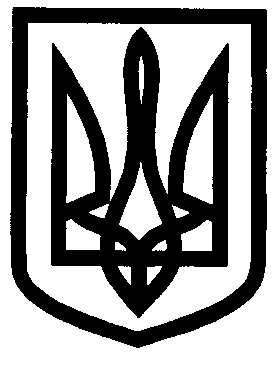 УКРАЇНАУПРАВЛІННЯ ОСВІТИІЗЮМСЬКОЇ МІСЬКОЇ РАДИХАРКІВСЬКОЇ ОБЛАСТІНАКАЗ24.10.2019										№ 404Про організацію ІІ етапу Всеукраїнських учнівських олімпіад із навчальних предметів у м. Ізюм у 2019/2020 навчальному роціВідповідно до Положення про Всеукраїнські учнівські олімпіади, турніри, конкурси з навчальних предметів, конкурси-захисти науково-дослідницьких робіт, олімпіади зі спеціальних дисциплін та конкурси фахової майстерності, затвердженого наказом Міністерства освіти і науки, молоді та спорту України від 22.09.2011 № 1099, зареєстрованого в Міністерстві юстиції України 17.11.2011 за № 1318/20056 (із змінами), наказу управління освіти Ізюмської міської ради Харківської області від 07.10.2019 №383 Про проведення І, ІІ етапів Всеукраїнських учнівських олімпіад із навчальних предметів у м. Ізюм у 2019/2020 навчальному році», з метою створення належних умов для організованого проведення ІІ етапу Всеукраїнських учнівських олімпіад із навчальних предметів НАКАЗУЮ :1. Затвердити Порядок організації та проведення ІІ етапу Всеукраїнських учнівських олімпіад із навчальних предметів у місті Ізюм (додаток 1).2. Затвердити склад організаційного комітету, журі та експертної комісії ІІ етапу Всеукраїнських учнівських олімпіад із  навчальних  предметів  (додаток 2).3. Затвердити графік проведення ІІ етапу Всеукраїнських учнівських олімпіад із навчальних предметів у місті Ізюм (додаток 3).4. Керівникам закладів загальної середньої освіти міста:4.1. Довести до відома керівників міських методичних об’єднань (голів журі), педагогічних працівників організаційні заходи проведення ІІ етапу Всеукраїнських учнівських олімпіад із навчальних предметів у місті Ізюм, затверджені цим наказом, методичні рекомендації проведення ІІ етапу Всеукраїнських учнівських олімпіад із навчальних предметів, розроблені КВНЗ «Харківська академія неперервної освіти».										    До 02.11.20194.2. Посилити роботу щодо якісної підготовки учасників ІІ етапу Всеукраїнських учнівських олімпіад із навчальних предметів.										      До 02.11.20194.3. Забезпечити своєчасну явку учасників, переможців І етапу, на олімпіади ІІ етапу, призначити наказами керівників команд, на яких покласти відповідальність за безпеку життя і здоров’я учнів.								                  02.11.-22.12.20194.4. Забезпечити своєчасну явку членів оргкомітету (о 9.30), журі для перевірки олімпіадних робіт ІІ етапу (перевірка буде здійснюватися у день проведення олімпіад о 12.00 у закладах загальної середньої освіти, на базі яких будуть проводитись олімпіади), експертної комісії (о 13.00).										  02.11.-22.12.20194.5. Повідомляти до проведення олімпіади про зміни у складі команди ІІ етапу Всеукраїнських учнівських олімпіад із навчальних предметів, надавати відповідні заявки у електронному та письмовому вигляді.						                                   02.11-22.12.20194.6. Забезпечити участь учнів та педагогічних працівників ЗЗСО міста в онлайн-тренінгах з підготовки до ІІ та ІІІ етапу Всеукраїнських учнівських олімпіад із навчальних предметів.											    04.11-29.11.20195. Керівникам закладів загальної середньої освіти міста, на базі яких буде проведено ІІ етап олімпіад, забезпечити приміщення, матеріально-тахнічну базу, необхідні для проведення ІІ етапу Всеукраїнських учнівських олімпіад із навчальних предметів, створити безпечні умови для учасників предметних олімпіад. Закріпити відповідального за проведенням олімпіад у закладі.										    02.11-22.12.20196. Контроль за виконанням даного наказу залишаю за собою.Начальник управління освіти 		                О.В. БезкоровайнийЗолотарьоваДодаток 1ЗАТВЕРДЖЕНОНаказ управління освіти Ізюмської міської радиХарківської області від 24.10.2019 № 404Порядокорганізації та проведення ІІ етапу Всеукраїнських учнівських олімпіадіз навчальних предметів у місті Ізюм1. Ці заходи розроблені відповідно до Положення про Всеукраїнські учнівські олімпіади, турніри, конкурси з навчальних предметів, конкурси-захисти науково-дослідницьких робіт, олімпіади зі спеціальних дисциплін та конкурси фахової майстерності, затвердженого наказом Міністерства освіти і науки, молоді та спорту України від 22.09.2011 № 1099, зареєстрованим у Міністерстві юстиції України 17.11.2011 за № 1318/20056 (із змінами), який набрав чинності 05.12.2011, та визначають кількісний склад, переможців та інші організаційні питання проведення ІІ етапу Всеукраїнських учнівських олімпіад із навчальних предметів у місті Ізюм та кількісний склад учасників ІІІ етапу Всеукраїнських учнівських олімпіад із навчальних предметів,  враховуючи рекомендації Департаменту науки і освіти Харківської обласної державної адміністрації та комунального вищого навчального закладу «Харківська академія неперервної освіти».2. Загальне керівництво проведенням ІІ етапу Всеукраїнських учнівських олімпіад із навчальних предметів у місті Ізюм здійснює управління освіти Ізюмської міської ради Харківської області.3. Організаційно-методичне забезпечення проведення І етапу Всеукраїнських учнівських олімпіад із навчальних предметів у місті Ізюм здійснюють заклади загальної середньої освіти;  ІІ етапу - відділ науково-методичного та інформаційного забезпечення управління освіти Ізюмської міської ради Харківської області. 4. І, ІІ етапи Всеукраїнських учнівських олімпіад із навчальних предметів проводяться серед учнів заклади загальної середньої освіти у місті Ізюм, визначених у п. 1.2 Положення про Всеукраїнські учнівські олімпіади, турніри, конкурси з навчальних предметів, конкурси-захисти науково-дослідницьких робіт, олімпіади зі спеціальних дисциплін та конкурси фахової майстерності.5. Графік проведення І етапу Всеукраїнських учнівських олімпіад із навчальних предметів щорічно затверджується наказом закладу загальної середньої освіти, ІІ етапу  Всеукраїнських учнівських олімпіад із навчальних предметів - наказом Департаменту науки і освіти Харківської обласної державної адміністрації.6. ІІ етап Всеукраїнських учнівських олімпіад із навчальних предметів:6.1. ІІ етап Всеукраїнських учнівських олімпіад із навчальних предметів проводиться серед учнів закладів загальної середньої освіти м. Ізюм.6.2. ІІ етап Всеукраїнських учнівських олімпіад із навчальних предметів проводиться відповідно до методичних рекомендацій та за завданнями, розробленими комунальним вищим навчальним закладом «Харківська академія неперервної освіти».Оргкомітети та журі ІІ етапу олімпіад не мають права змінювати (повністю або частково) завдання та оприлюднювати їх зміст раніше, ніж це визначено графіком проведення олімпіад.6.3. Звіти про проведення ІІ етапу олімпіад, аналіз виконання завдань ІІ етапу, відомості про переможців ІІ етапу та заявки на участь у ІІІ етапі оргкомітети  олімпіад надсилають в електронному та паперовому вигляді до обласного оргкомітету протягом 10 днів після проведення відповідної олімпіади.7. Місце проведення ІІ етапу Всеукраїнських учнівських олімпіад із навчальних предметів визначається управлінням освіти Ізюмської міської ради Харківської області.8. Заклад освіти, на базі якого проводиться ІІ етап олімпіади, готує приміщення, матеріально-технічну базу тощо, створює безпечні умови для виконання олімпіадних завдань.  9. Склад команд-учасників ІІ етапу Всеукраїнських учнівських олімпіад із навчальних предметів визначається відповідним оргкомітетом закладу загальної середньої освіти (1 учень від паралелі кожного класу).10. Склад оргкомітету, журі та експертної комісії ІІ етапу Всеукраїнських учнівських олімпіад із навчальних предметів визначається управлінням освіти Ізюмської міської ради Харківської області. 11. Під час проведення олімпіади у кабінеті відповідного класу повинна перебувати лише відповідальна особа з числа членів організаційного комітету, яка слідкує за порядком проведення та безпекою учасників олімпіади. 12. Кодування робіт учасників перед проведенням олімпіади здійснює відповідальна особа управління освіти Ізюмської міської ради Харківської області – голова організаційного комітету.13. Перевірку виконаних завдань учасниками ІІ етапу Всеукраїнських учнівських олімпіад із навчальних предметів та визначення переможців здійснюють члени журі, перевірку правильності виставлення балів та визначення переможців (спірні питання) здійснює експертна комісія у день проведення олімпіади.	14. Голова журі:	14.1. Бере участь у формуванні складу журі.	14.2. Забезпечує об'єктивність перевірки та оцінювання робіт учасників змагань.	14.3. Надає науково-методичну допомогу членам журі під час перевірки робіт учасників змагань.	14.4. Надає до оргкомітету ІІ етапу олімпіад аналітичні звіти про результати проведення відповідного етапу змагань не пізніше 1 робочого дня після проведення олімпіади.	15. Журі:	15.1 Перевіряє та оцінює учнівські роботи.	15.2. Після завершення змагань проводить консультації для учасників олімпіад і керівників команд щодо виконання запропонованих завдань.	15.3. Аналізує рівень підготовки учасників змагань, готує подання про нагородження переможців, складає відповідні аналітичні звіти.	15.4. Рекомендує кандидатів до складу команд для участі у наступному етапі змагань.	16. Експертна комісія:	16.1. Надає науково-методичну допомогу членам журі під час перевірки робіт учасників змагань, у разі виникнення спірних ситуацій забезпечує остаточну перевірку олімпіадних робіт, визначає переможців відповідної олімпіади.	16.2. Бере участь у роботі апеляційної комісії.	16.3. Бере участь у складанні аналітичних і науково-методичних документів за результатами проведеної олімпіади. 17. Визначення переможців ІІ етапу олімпіад:І місце – найвищий бал з 50% і більше від максимальної кількості балів за завданнями КВНЗ «Харківська академія неперервної освіти». Нижчі бали – відповідно ІІ, ІІІ місце. За відсутності балів І місця, орієнтовний розподіл переможців:ІІ місце – 40-49 %, ІІІ місце – 30-39% від максимальної кількості балів.	Переможці II етапу олімпіад з навчальних предметів визначаються окремо за класами у кількості 1:1:1. В окремих випадках (однакова кількість балів; учасники набрали ближче до максимальної кількості балів тощо) кількість переможців не повинна перевищувати 50% від числа учасників змагань відповідного класу.	У разі виникнення спірних ситуацій, визначення переможців здійснюється експертною комісією в день проведення олімпіади.18. Формування складу команд, які беруть участь у ІІІ етапі Всеукраїнських учнівських олімпіад із навчальних предметів, здійснюється в день проведення відповідної олімпіади членами журі та експертною комісією. 19. За якісну підготовку учнів до ІІ етапу Всеукраїнських учнівських олімпіад із навчальних предметів оголошується подяка управління освіти Ізюмської міської ради Харківської області вчителям, учні яких посіли призові місця у ІІ етапі, з занесенням до трудової книжки.20. За якісну підготовку учнів до ІІІ етапу Всеукраїнських учнівських олімпіад із навчальних предметів вчителі, учні яких посіли призові місця у ІІІ етапі, нагороджуються грамотою (подякою) управління освіти Ізюмської міської ради Харківської області з занесенням до трудової книжки.21. Учні, які посіли призові місця у ІІ етапі Всеукраїнських учнівських олімпіад із навчальних предметів, нагороджуються грамотами управління освіти Ізюмської міської ради Харківської області. 22. Учні, які посіли призові місця у ІІІ етапі Всеукраїнських учнівських олімпіад із навчальних предметів, нагороджуються дипломами організаційного комітету ІІІ (обласного) етапу Всеукраїнських учнівських олімпіад із навчальних предметів.    23. Апеляція:	23.1. Учасник ІІ етапу Всеукраїнських учнівських олімпіад із навчальних предметів має право ознайомитись з відповідями (розв'язками) завдань, запропонованими журі, одразу після завершення олімпіади.	23.2. У разі виникнення питань учасники мають право після завершення всіх турів відповідної олімпіади подавати заяву у письмовій формі апеляційній комісії з приводу правильності та об'єктивності оцінювання виконаних ними завдань і одержати письмову відповідь (за вимогою учня).	Строки подання апеляції - протягом трьох робочих днів з дня оприлюднення інформації про переможців після проведення відповідної олімпіади на сайті управління освіти Ізюмської міської ради Харківської області, про що повідомляється учасникам перед початком олімпіад. 	У заяві учень повинен зазначити причину апеляції. 	23.3. Для проведення апеляції оргкомітетом олімпіад створюється  апеляційна комісія. Апеляційна комісія розглядає заяву не пізніше 1 робочого дня від дати надання заяви. Рішення апеляційної комісії фіксується у протоколі засідання цієї комісії та надається для ознайомлення заявнику у день розгляду заяви. Додаток 2ЗАТВЕРДЖЕНОНаказ управління освіти Ізюмської міської радиХарківської області від 24.10.2019 № 404           СКЛАД ОРГКОМІТЕТУ(початок роботи о 9.30 ранку)СКЛАД ЖУРІ ТА ЕКСПЕРТНОЇ КОМІСІЇ(початок роботи журі о 12.00, експертної комісії о 13.00)Додаток 3ЗАТВЕРДЖЕНОНаказ управління освіти Ізюмської міської радиХарківської області від 24.10.2019 № 404Графік проведення 
ІІ  міського етапу Всеукраїнських учнівських олімпіад 
із навчальних предметів у 2019/2020 навчальному році№ПредметП.І.Б. вчителяЗЗСО1Трудове навчання 8-11 кл. хл.ІЗОШ № 1202.11.20198-11 кл. дівч.ІЗОШ№4Голова оргкомітету: Золотарьова Н.М.Члени оргкомітету:Шевченко І.К.Конопля В.М.Супрун Г.І.Голова оргкомітету: Денисенко В.О.Члени оргкомітету:Логвін Т.В.Кругова Л.В.Мильнікова О.В.Управління освітиІЗОШ І-ІІІ ступенів №6ІЗОШ І-ІІІ ступенів № 12ІЗОШ І-ІІІ ступенів № 4Управління освітиІзюмська гімназія № 1ІЗОШ І-ІІІ ступенів № 2ІЗОШ І-ІІІ ступенів № 102Українська мова і література7-11кл.03.11.2019ІЗОШ №4Голова оргкомітету: Погоріла Т.В.Члени оргкомітету: Ворушило Л.В.Шевченко В.В.Волкова Н.В.Кокарєва М.О.Івченко С.В.Соболєва Ю.В.Управління освітиІЗОШ І-ІІІ ступенів №4Ізюмська гімназія №3ІЗОШ І-ІІІ ступенів №5ІЗОШ І-ІІІ ступенів №12ІЗОШ І-ІІІ ступенів №10Ізюмська гімназія №13Екологія10-11 кл.09.11.2019Гімназія №1Голова оргкомітету:Лесик О.П.Члени оргкомітету:Ткаченко І.О.Португалова В.Г.Борзовська О.В.Управління освітиІЗОШ І-ІІІ ступенів № 6Ізюмська гімназія № 1Ізюмська гімназія № 34Математика 6-11 кл.10.11.2019ІЗОШ №4Голова оргкомітету: Сергієнко А.І.Члени оргкомітету: Макаренко Ю.О.Дзюба Н.В.Гридіна К.Є.Денисенко С.Ю.Крамаренко І.М.Донник С.С.Ткачук О.С.Управління освітиІЗОШ І-ІІІ ступенів №6Ізюмська гімназія №1ІЗОШ І-ІІІ ступенів №2Ізюмська гімназія №3ІЗОШ І-ІІІ ступенів №12ІЗОШ І-ІІІ ступенів №11Ізюмська гімназія №35Географія8-11 кл16.11.2019Гімназія №1Голова оргкомітету: Денисенко В.О.Члени оргкомітету: Луговець О.О.Демченко С.О.Мирошниченко І.А.Мілус І.В.Федорістов В.О.Управління освітиІЗОШ І-ІІІ ступенів №12ІЗОШ І-ІІІ ступенів №11ІЗОШ І-ІІІ ступенів №2ІЗОШ І-ІІІ ступенів №10Ізюмська гімназія №36Фізика 7-11 кл.17.11.2019Гімназія №1Голова оргкомітету: Золотарьова Н.М.Члени оргкомітету: Скрипник О.В.Лєвічева О.О.Пивовар О.М.Пивовар О.М.Фролова О.О.Шаповал Г.М.Управління освітиІзюмська гімназія №1ІЗОШ І-ІІІ ступенів №6ІЗОШ І-ІІІ ступенів №12ІЗОШ І-ІІІ ступенів №5Ізюмська гімназія №3ІЗОШ І-ІІІ ступенів №57Історія8-11 кл.23.11.2019ІЗОШ№5Голова оргкомітету: Філонова Н.О.Члени оргкомітету:Скрипник М.С.Ісаєнко Л.Л.Булахова Н.П.Марченко І.Ю.Найденко О.О.Управління освітиІЗОШ І-ІІІ ступенів № 4ІЗОШ І-ІІІ ступенів №10ІЗОШ І-ІІІ ступенів № 11Ізюмська гімназія № 3ІЗОШ І-ІІІ ступенів № 118Російська мова та література24.11.20199-11 кл.Гімназія №3Голова оргкомітету:Терновська Н.С.Члени оргкомітету: Кириченко Т.І.Чорнобай М.О.Кабанова А.С.Шевченко Н.С.Управління освітиІзюмська гімназія № 3ІЗОШ І-ІІІ ступенів № 12ІЗОШ І-ІІІ ступенів № 6ІЗОШ І-ІІІ ступенів № 29Хімія 7-11кл.30.11.2019Гімназія №1Голова оргкомітету: Лесик О.П.Члени оргкомітету: Волковой О.В.Безкровна О.О.Рожда І.В.Кабанова А.С.Дуравіна О.В.Хібель І.І.Управління освітиІзюмська гімназія №1ІЗОШ І-ІІІ ступенів №2ІЗОШ І-ІІІ ступенів №5ІЗОШ І-ІІІ ступенів №6ІЗОШ І-ІІІ ступенів №4Ізюмська гімназія №310Англійська мова 8-11кл.01.12.2019ІЗОШ №4Голова оргкомітету: Погоріла Т.В.Члени оргкомітету: Шаменко Л.О.Калінушка І.М.Наугольна О.В.Бондаренко А.В.Юрченко О.П.Управління освітиІЗОШ І-ІІІ ступенів №12ІЗОШ І-ІІІ ступенів №4Ізюмська гімназія №3ІЗОШ І-ІІІ ступенів №2ІЗОШ І-ІІІ ступенів №511Німецька мова8-11 кл.01.12.2019ІЗОШ №4Голова: Погоріла Т.В.Члени оргкомітету: Манерко Л.Є.Браженко І.О.Свиридова Я.В.Кривуля Т.І.Глущенко Т.О.Управління освітиІЗОШ І-ІІІ ступенів №6Ізюмська гімназія №3Ізюмська гімназія №3ІЗОШ І-ІІІ ступенів №5ІЗОШ І-ІІІ ступенів №612Біологія 8-11кл.07.12.2019ІЗОШ №5Голова оргкомітету:Агішева С.Р.Члени оргкомітету:Ткаченко І.О.Курбат Т.Г.Бондаренко І.Ю.Золотарьова Н.Ю.Богуславська Л.Д.Управління освітиІЗОШ І-ІІІ ступенів № 6ІЗОШ І-ІІІ ступенів №6Ізюмська гімназія №1Ізюмська гімназія № 3ІЗОШ І-ІІІ ступенів № 513Інформатика 8-11 кл.08.12.2019Гімназія №3 (10-11 клас), ІЗОШ № 5 (8-9 клас)Гімназія №3 (10-11 клас)Голова оргкомітету: Сергієнко А.І.Члени оргкомітету: Веприцький О.ВКирилко Т.В.Боярська С.М.ІЗОШ №5 (8-9 клас)Голова оргкомітету: Зміївська Р.С.Члени оргкомітету: Задніпровська А.М.Скрипник О.В.Бурлай Я.А.Управління освітиІЗОШ І-ІІІ ступенів № 6Ізюмська гімназія № 3Ізюмська гімназія № 3Управління освітиІЗОШ І-ІІІ ступенів № 5ІЗОШ І-ІІІ ступенів № 5Ізюмська гімназія № 315Астрономія11 кл.15.12.2019Гімназія №3Голова оргкомітету: Сергієнко А.І. Члени оргкомітету: Скрипник О.В.Панченко Н.М.Управління освітиІзюмська гімназія № 1Ізюмська гімназія №316Правознавство9 кл.21.12.2019Гімназія №3Голова оргкомітету: Крикун О.В.Члени оргкомітету: Скрипник М.С.Давиденко О.В.Управління освітиІЗОШ І-ІІІ ступенів №4ІЗОШ І-ІІІ ступенів №517ІКТ9-11кл.22.12.2019ІЗОШ №5 (9 клас), гімназія №3 (10-11 клас)ІЗОШ №5 (9 клас)Голова оргкомітету: Агішева С.Р.Члени оргкомітету: Веприцький О.В.Бурлай Я А.Скрипник О.В.Лєвіщев Д.М.Гімназія №3 (10-11 клас)Голова оргкомітету: Терновська Н.С.Члени оргкомітету:Боярська С.М.Теницький С.М.Вермійчук М.М.Кондратенко Ю.Ю.Чернишов С.В.Кирилко Т.В.Управління освітиІЗОШ І-ІІІ ступенів № 6Ізюмська гімназія № 3ІЗОШ І-ІІІ ступенів №5ІЗОШ І-ІІІ ступенів №12Управління освітиІзюмська гімназія №3ІЗОШ І-ІІІ ступенів № 4ІЗОШ І-ІІІ ступенів № 12ІЗОШ І-ІІІ ступенів № 10Ізюмська гімназія №1Ізюмська гімназія №3№ПредметЖуріНавчальний закладЕкспертна комісіяНавчальний заклад1Трудове навчання 8-11 кл. хл.ІЗОШ № 1202.11.20198-11 кл. дівч.ІЗОШ №4Голова журі:Шевченко І.К.Члени журі:Максименко С.Д.Івженко Б.М.Голова журі: Ловін Т.В.Члени журі:Верещака Г.М.Мильнікова О.В.Кругова Л.В.Бубловська Л.С.ІЗОШ І-ІІІ ступенів № 6ІЗОШ І-ІІІ ступенів № 11Ізюмська гімназія №3Ізюмська гімназія № 1ІЗОШ І-ІІІ ступенів № 2ІЗОШ І-ІІІ ступенів № 10ІЗОШ І-ІІІ ступенів № 11ІЗОШ І-ІІІ ступенів №4Голова комісії:Шевченко І.К.Члени комісії:Логвін М.С.Конопля В.М.Голова комісії:Ловін Т.В.Члени комісії: Мильнікова О.В.Верещака Г.М.ІЗОШ І-ІІІ ступенів №6ІЗОШ І-ІІІ ступенів №5ІЗОШ І-ІІІ ступенів №12Ізюмська гімназія № 1ІЗОШ І-ІІІ ступенів №10ІЗОШ І-ІІІ ступенів №22Українська мова і література7-11кл.03.11.2019ІЗОШ №4Голова журі:Ворушило Л.В.Члени журі:Ковальова Л.П.Надточа І.В.Решетняк Ю.М.Теницька Ю.С.Деряга Н.М.Рубльовська В.О.Левченко О.М.Думіндяк М.І.Лозовська В.В.Корсун А.А.Восьмерик І.В.Журба Т.А.Пивовар О.В.Павлюченко С.М.Ващенко Т.С.Коротка Г.А.Гавриленко О.О.Шаповал О.О.Ставченко В.І.ІЗОШ І-ІІІ ступенів №4ІЗОШ І-ІІІ ступенів №11ІЗОШ І-ІІІ ступенів № 10Ізюмська гімназія № 1Ізюмська гімназія № 3ІЗОШ І-ІІІ ступенів №4ІЗОШ І-ІІІ ступенів № 2ІЗОШ І-ІІІ ступенів № 12Ізюмська гімназія № 1Ізюмська гімназія № 1Ізюмська гімназія № 3ІЗОШ І-ІІІ ступенів № 4ІЗОШ І-ІІІ ступенів № 5ІЗОШ І-ІІІ ступенів №5ІЗОШ І-ІІІ ступенів № 6ІЗОШ І-ІІІ ступенів № 5Кам’янський ліцейІЗОШ І-ІІІ ступенів № 10ІЗОШ І-ІІІ ступенів № 11ІЗОШ І-ІІІ ступенів № 12Голова комісії: Ворушило Л.В.Члени комісії: Вєтрова Н.М.Мастепанова Л.В.Полешко Л.В.ІЗОШ І-ІІІ ступенів №4ІЗОШ І-ІІІ ступенів №4ІЗОШ І-ІІІ ступенів №5ІЗОШ І-ІІІ ступенів №63Екологія10-11 кл.09.11.2019Гімназія №1Голова журі:Ткаченко І.О.Члени журі:Хільчевська І.С.Шамрай Л.П.Мартич С.В.Федина Г.І.Горбаньова О.М.ІЗОШ І-ІІІ ступенів № 6Ізюмська гімназія № 1ІЗОШ І-ІІІ ступенів № 4Ізюмська гімназія № 3ІЗОШ І-ІІІ ступенів № 10ІЗОШ І-ІІІ ступенів № 2Голова комісії:Ткаченко І.О.Члени комісії:Труфан Н.П.Бойко І.В.ІЗОШ І-ІІІ ступенів №6ІЗОШ І-ІІІ ступенів № 11ІЗОШ І-ІІІ ступенів № 124Математика 6-11 кл.10.11.2019ІЗОШ №4Голова журі: Макаренко Ю.О.Члени журі:Балаболка В.М.Білич З.В.Васільєва О.М.Король Н.І.Живолуп О.С.Яковишина Н.В.Кисіль Н.В.Михальчук О.О.Мірошниченко Н.К.Донник М.Г.Перевозник Ю.П.Бережко Н.О.ІЗОШ І-ІІІ ступенів № 6ІЗОШ І-ІІІ ступенів № 2ІЗОШ І-ІІІ ступенів № 2Ізюмська гімназія № 3ІЗОШ І-ІІІ ступенів № 4ІЗОШ І-ІІІ ступенів № 5ІЗОШ № І-ІІІ ступенів 6ІЗОШ № 10ІЗОШ І-ІІІ ступенів № 11ІЗОШ І-ІІІ ступенів № 11ІЗОШ І-ІІІ ступенів № 12ІЗОШ І-ІІІ ступенів № 12Ізюмська гімназія №1Голова комісії:Макаренко Ю.О.Члени комісії:Гончар А.І.Савченко Т.В.Козир З.І.ІЗОШ І-ІІІ ступенів №6Ізюмська гімназія № 1Ізюмська гімназія № 3ІЗОШ І-ІІІ ступенів №45Географія8-11 кл16.11.2019Гімназія №1Голова журі: Луговець О.О.Члени журі:Гожа Л.А.Гринюк Л.Л.Сердюк Д.І.Казакова Ю.Г.Деньгін М.В.Салтовська Ю.Р.Симонік Н.О.Василенко В.П.ІЗОШ І-ІІІ ступенів № 12ІЗОШ І-ІІІ ступенів № 2Ізюмська гімназія № 3ІЗОШ І-ІІІ ступенів № 11ІЗОШ І-ІІІ ступенів № 5ІЗОШ І-ІІІ ступенів № 6ІЗОШ І-ІІІ ступенів № 10Ізюмська гімназія №1ІЗОШ І-ІІІ ступенів №12Голова комісії: Луговець О.О.Члени комісії: Гринюк Л.Л.Симонік Н.О.ІЗОШ І-ІІІ ступенів №12Ізюмська гімназія № 3Ізюмська гімназія № 16Фізика 7-11 кл.17.11.2019Гімназія №3Голова журі: Скрипник О.В.Члени журі:Чернишова С.В.Мазур А.М.Василенко О.В.Суховєєва Л.О.Білокобиленко М.І.Оніщенко В.А.Грушка Н.В.Везденьова О.В.Чухлєб О.С.Рябенко О.М.Лєвіщев Д.М.Ізюмська гімназія № 1ІЗОШ І-ІІІ ступенів № 4ІЗОШ І-ІІІ ступенів № 11ІЗОШ І-ІІІ ступенів № 5ІЗОШ І-ІІІ ступенів № 10ІЗОШ І-ІІІ ступенів № 6ІЗОШ І-ІІІ ступенів № 12ІЗОШ І-ІІІ ступенів № 4Ізюмська гімназія № 3ІЗОШ І-ІІІ ступенів № 2КЗ «Кам’янський ліцей»ІЗОШ І-ІІІ ступенів № 12Голова комісії: Скрипник О.В.Члени комісії: Оніщенко В.А.Везденьова О.В.Ізюмська гімназія № 1ІЗОШ І-ІІІ ступенів №12Ізюмська гімназія № 37Історія8-11 кл.23.11.2019ІЗОШ№5Голова журі: Скрипник М.С.Члени журі:Юрчук Д.В.Бєлік Є.Ю.Майба Н.В.Павлюк Н.В.Рожкова Н.О.Жерновий В.В.Бондарчук С.Д.Смілаш Т.Г.Луговець В.К.ІЗОШ І-ІІІ ступенів № 4Ізюмська гімназія № 1ІЗОШ І-ІІІ ступенів № 2Ізюмська гімназія № 3ІЗОШ І-ІІІ ступенів №5ІЗОШ І-ІІІ ступенів № 5ІЗОШ І-ІІІ ступенів № 6ІЗОШ І-ІІІ ступенів № 10ІЗОШ І-ІІІ ступенів № 11ІЗОШ І-ІІІ ступенів № 12Голова комісії: Скрипник М.С.Члени комісії:Рожкова Н.О.Олійник Н.В.ІЗОШ І-ІІІ ступенів №4ІЗОШ І-ІІІ ступенів №5ІЗОШ І-ІІІ ступенів № 128Російська мова та література24.11.20199-11 кл.Гімназія №3Голова журі: Кириченко Т.І.Члени журі:Дзюба Н.В.Мідіна Т.В.Афанасьєва Н.Д.Котенко В.В.Данілова С.Г.Липова О.В.Кирильченко Л.І.Петришко Н.М.Гризодуб О.Т.Вітік О.О.Ізюмська гімназія № 3Ізюмська гімназія № 1Ізюмська гімназія № 1ІЗОШ І-ІІІ ступенів № 11Ізюмська гімназія № 1ІЗОШ І-ІІІ ступенів № 4ІЗОШ І-ІІІ ступенів № 6ІЗОШ І-ІІІ ступенів № 10ІЗОШ І-ІІІ ступенів № 11ІЗОШ І-ІІІ ступенів № 5ІЗОШ І-ІІІ ступенів № 12Голова комісії: Кириченко Т.І.Члени комісії: Данілова С.Г.Петришко Н.М.Ізюмська гімназія № 3ІЗОШ І-ІІІ ступенів №4ІЗОШ І-ІІІ ступенів №119Хімія 7-11кл.30.11.2019Гімназія №1Голова журі: Волковой О.В.Члени журі:Яремко Т.С.Крамчанин Н.Ф.Санжаревська В.Л.Кравченко В.І.Сердюк М.О.Чернятіна Т.Г.Переверзєва Н.Д.Владикін К.П.Ізюмська гімназія №1ІЗОШ І-ІІІ ступенів № 6КЗ «Кам’янський ліцей»Ізюмська гімназія № 3ІЗОШ І-ІІІ ступенів № 11ІЗОШ І-ІІІ ступенів № 4ІЗОШ І-ІІІ ступенів № 12ІЗОШ І-ІІІ ступенів № 5 ІЗОШ І-ІІІ ступенів № 10Голова комісії: Волковой О.В.Члени комісії: Петрукович Є.О.Чернятіна Т.Г.Яремко Т.С.Ізюмська гімназія № 1ІЗОШ І-ІІІ ступенів №4ІЗОШ І-ІІІ ступенів №12ІЗОШ І-ІІІ ступенів №610Англійська мова 8-11кл.01.12.2019ІЗОШ №4Голова журі: Шаменко Л.О.Члени журі: Коваленко Г.В.Наугольна О.В.Калінушка І.М.Філон Н.Ю.Бондаренко А.В.Кремльова В.І.Гузенко І.О.Копєйкіна О.В.Агафонова А.Ю.Максименко А.П.Юрченко О.П.Лобасова М.М.ІЗОШ І-ІІІ ступенів № 12Ізюмська гімназія №1Ізюмська гімназія №3ІЗОШ І-ІІІ ступенів №4ІЗОШ І-ІІІ ступенів №10ІЗОШ І-ІІІ ступенів №2ІЗОШ І-ІІІ ступенів №6ІЗОШ І-ІІІ ступенів №11ІЗОШ І-ІІІ ступенів №4ІЗОШ І-ІІІ ступенів № 5ІЗОШ І-ІІІ ступенів № 2ІЗОШ І-ІІІ ступенів № 5Ізюмська гімназія №1Голова комісії: Шаменко Л.О.Члени комісії: Гузенко І.О.Кремльова В.І.Копєйкіна О.В.ІЗОШ І-ІІІ ступенів №12ІЗОШ І-ІІІ ступенів №11ІЗОШ І-ІІІ ступенів №6ІЗОШ І-ІІІ ступенів №411Німецька мова8-11 кл.01.12.2019ІЗОШ №4Голова журі: Манерко Л.Є.Члени журі:Браженко І.О.Свиридова Я.В.Глущенко Т.О.Кривуля Т.І.Веприцька Л.М.ІЗОШ І-ІІІ ступенів № 6Ізюмська гімназія № 3Ізюмська гімназія № 3ІЗОШ І-ІІІ ступенів № 6ІЗОШ І-ІІІ ступенів № 5ІЗОШ І-ІІІ ступенів №5Голова комісії:. Манерко Л.Є.Члени комісії: Браженко І.О.Глущенко Т.О ІЗОШ І-ІІІ ступенів №6Ізюмська гімназія № 3ІЗОШ І-ІІІ ступенів №612Біологія 8-11кл.07.12.2019ІЗОШ  №5Голова журі: Ткаченко І.О.Члени журі:Шамрай Л.П.Хільчевська І.С.Горбаньова О.М.Федина Г.І.Труфан Н.П.Бойко І.В.Португалова В.Г.Мартич С.В.Вєсєлова І.І.Крамчанин Н.Ф.ІЗОШ І-ІІІ ступенів №6ІЗОШ І-ІІІ ступенів №4Ізюмська гімназія № 1ІЗОШ І-ІІІ ступенів № 2ІЗОШ І-ІІІ ступенів № 10ІЗОШ І-ІІІ ступенів № 11ІЗОШ І-ІІІ ступенів № 12Ізюмська гімназія № 1Ізюмська гімназія № 3ІЗОШ І-ІІІ ступенів №5КЗ «Кам’янський ліцей»Голова комісії:Ткаченко І.О.Члени комісії: Хільчевська І.С.Труфан Н.П.Бойко І.В.Португалова В.Г.ІЗОШ І-ІІІ ступенів №6Гімназія № 1ІЗОШ І-ІІІ ступенів №11ІЗОШ І-ІІІ ступенів №12Ізюмська гімназія № 113Інформатика 8-11 кл.08.12.2019Гімназія №3 (10-11 клас), ІЗОШ №5 (8-9 клас)Гімназія №3 (10-11 клас)Голова журі: Веприцький. О.ВЧлени журі:Кирилко Т.В.Чернишов С.В.Боярська С.М.Теницький С.М.Вермійчук Л.М.ІЗОШ №5 (8-9 клас)Мятиженко В.Я.Лелека Т.А.Скрипник О.В.Чухлєб О.С.Бурлай Я.А.ІЗОШ І-ІІІ ступенів № 6Ізюмська гімназія № 3Ізюмська гімназія № 1Ізюмська гімназія № 3ІЗОШ І-ІІІ ступенів № 4ІЗОШ І-ІІІ ступенів № 12ІЗОШ І-ІІІ ступенів №2ІЗОШ І-ІІІ ступенів №4ІЗОШ І-ІІІ ступенів № 5ІЗОШ І-ІІІ ступенів № 2Ізюмська гімназія № 3Голова комісії: Веприцький. О.ВЧлени комісії: Бурлай Я.А.Чернишов С.В.ІЗОШ І-ІІІ ступенів №6Ізюмська гімназія № 3Ізюмська гімназія №115Астрономія11 кл.15.12.2019Гімназія №3Голова журі: Скрипник О.В.Члени журі:Василенко О.В.Білокобиленко М.І.Везденьова О.В.Чухлєб О.С.Ізюмська гімназія № 1ІЗОШ І-ІІІ ступенів № 5ІЗОШ І-ІІІ ступенів № 6Ізюмська гімназія № 3ІЗОШ І-ІІІ ступенів № 2Голова комісії: Скрипник О.В.Члени комісії:Білокобиленко М.І.Везденьова О.В.Ізюмська гімназія № 1ІЗОШ № 6Ізюмська гімназія №316Правознавство9 кл.21.12.2019Гімназія №3Голова журі: Скрипник М.С.Члени журі:Смілаш Т.Г.Жерновой В.В.Луговець В.К.Юрчук Д.В.ІЗОШ І-ІІІ ступенів № 4ІЗОШ І-ІІІ ступенів № 11ІЗОШ І-ІІІ ступенів № 6ІЗОШ І-ІІІ ступенів № 12Ізюмська гімназія № 1Голова комісії: Скрипник М.С.Члени комісії: Луговець В.К.ІЗОШ І-ІІІ ступенів №4ІЗОШ І-ІІІ ступенів №1217ІКТ9-11кл.22.12.2019ІЗОШ №5(9 клас), гімназія №3 (10-11 клас)ІЗОШ №5 (9 клас)Голова журі: Веприцький О.В.Члени журі:Бурлай Я А.Гур’янова Я.В.Владикін К.П.Скрипник О.В.Лєвіщев Д.М.Гімназія №3 (10-11 клас)Теницький С.М.Боярська С.М.Вермійчук Л.М.Мятиженко В.Я.Кондратенко Ю.Ю.Чернишов С.В.Кирилко Т.В.ІЗОШ І-ІІІ ступенів №6Ізюмська гімназія №3ІЗОШ І-ІІІ ступенів №11ІЗОШ І-ІІІ ступенів №10ІЗОШ І-ІІІ ступенів №5ІЗОШ І-ІІІ ступенів № 12ІЗОШ І-ІІІ ступенів №4Ізюмська гімназія №3ІЗОШ І-ІІІ ступенів №12ІЗОШ І-ІІІ ступенів № 2ІЗОШ І-ІІІ ступенів № 10Ізюмська гімназія №1Ізюмська гімназія №3Голова комісії: Веприцький О.В.Члени комісії: Боярська С.М.Кашуба О.М.ІЗОШ І-ІІІ ступенів №6Ізюмська гімназія №3ІЗОШ І-ІІІ ступенів №4№з/пПредметДатаМісце проведенняВідповідальна особа управління освіти – голова оргкомітетуТрудове навчання (8-11 клас)02.11.2019ІЗОШ І-ІІІ ступенів №4 (обсл.праця), ІЗОШ І-ІІІ ступенів №12 (техн.праця)Денисенко В.О.,Золотарьова Н.М.Українська мова та література (7-11 клас)03.11.2019ІЗОШ І-ІІІ ступенів №4Погоріла Т.В.Екологія (10-11 клас)09.11.2019Ізюмська гімназія №1Лесик О.П.Математика (6-11 клас)10.11.2019ІЗОШ І-ІІІ ступенів №4Сергієнко А.І.Географія (8-11 клас)16.11.2019Ізюмська гімназія №1Денисенко В.О.Фізика (7-11 клас)17.11.2019Ізюмська гімназія №1Золотарьова Н.М.Історія (8-11 клас)23.11.2019ІЗОШ І-ІІІ ступенів №5Філонова Н.О.Російська мова та література (9-11 клас)24.11.2019Ізюмська гімназія №3Терновська Н.С.Хімія (7-11 клас)30.11.2019Ізюмська гімназія №1Лесик О.П.Іноземні мови: англійська, німецька (8-11 клас)01.12.2019ІЗОШ І-ІІІ ступенів №4Погоріла Т.В.Біологія (8-11 клас)07.12.2019ІЗОШ І-ІІІ ступенів №5Агішева С.Р.Інформатика (8-11 клас)08.12.2019Ізюмська гімназія №3 (10-11 кл.), ІЗОШ І-ІІІ ступенів №5 (8-9 кл.)Зміївська Р.С.Сергієнко А.І. Астрономія (11 клас)15.12.2019Ізюмська гімназія №3Сергієнко А.І.Правознавство (9 клас)21.12.2019Ізюмська гімназія №3Крикун О.В.Інформаційні технології (9-11 клас)22.12.2019ІЗОШ І-ІІІ ступенів №5 (9 кл.), Ізюмська гімназія №3 (10-11 кл.)Терновська Н.С.Агішева С.Р.